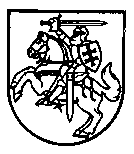 LIETUVOS RESPUBLIKOS SUSISIEKIMO MINISTRASĮSAKYMAS DĖL LIETUVOS RESPUBLIKOS SUSISIEKIMO MINISTERIJOS IR JOS REGULIAVIMO SRITIES  ĮMONŲ,  ĮSTAIGŲ IR  BENDROVIŲ SVARBIAUSIŲ ATSPARUMO KORUPCIJAI DOKUMENTŲ  PATVIRTINIMO2020 m. rugsėjo 30 d. Nr. 3-585VilniusSiekdamas užtikrinti susisiekimo sektoriaus atsparumo korupcijai vieningos praktikos ir principų  formavimą, T v i r t i n u pridedamus:1.1. Lietuvos Respublikos susisiekimo ministerijos ir jos reguliavimo srities įmonių, įstaigų ir bendrovių darbuotojų elgesio kodeksą;1.2. Lietuvos Respublikos susisiekimo ministerijos ir jos reguliavimo srities įmonių, įstaigų ir bendrovių atsparumo korupcijai politiką;1.3. Lietuvos Respublikos susisiekimo ministerijos ir jos reguliavimo srities  įmonių, įstaigų ir bendrovių dovanų politiką;1.4. Lietuvos Respublikos susisiekimo ministerijos ir jos reguliavimo srities įmonių, įstaigų ir bendrovių veiklos partnerių elgesio kodeksą.2. N u s t a t a u, kad šio įsakymo 1  punktu patvirtintiems atsparumo korupcijai dokumentams  taikoma taisyklė „laikykis arba paaiškink“, pagal kurią nukrypimas nuo dokumentų nuostatų galimas tik tuomet, kai to objektyviai reikia, ir kiekvienas nukrypimas turi būti racionaliai pagrįstas ir paaiškintas atitinkamose ministerijos ir jos reguliavimo srities įmonių, įstaigų ar bendrovių vidaus dokumentuose.3. P a v e d u šio įsakymo vykdymo kontrolę ministerijos kancleriui.4. N u s t a t a u, kad šio įsakymas įsigalioja 2020 m. lapkričio  1 d.Susisiekimo ministras 	                                                                                        Jaroslav Narkevič					